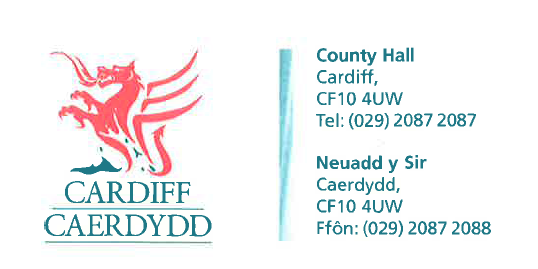 FOI Response Document FOI16940Thank you for your request under the Freedom of Information Act 2000 about Parking Ticket Issues received on 28/10/2021. Request

Please may I have the number of parking tickets issued between 1st March 2021 to 31 September 2021 at locations:A.Mackintosh Place CF24     A.M and P.MB.City Road     A.M and P.MWe have considered your request and enclose the following information:Response/Exemptions

A. 382 TOTAL   -   321 AM and 61 PMB. 493 TOTAL   -   74 AM and 419 PMIf you have any queries or concerns, please do not hesitate to contact us.Please remember to quote the reference number above in any future communications.